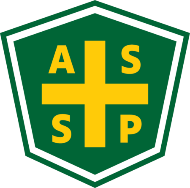 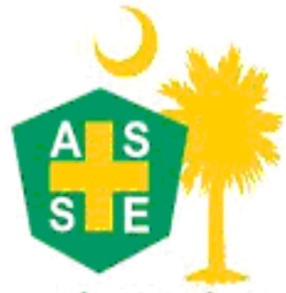 Chapter Meeting Minutes Date:  September 24, 2018		Time:  12:00 PMLocation:  SCE&G, Lake Murray Training Center, 1888 No. Lake Dr., Lexington, SC 29072Chapter President, Adam DeVantier, called the meeting to order at 12 PM after everyone had a chance to share lunch (catered by Hudson’s BBQ.)  There were 15 members and 1 guest, speaker Liz Navarrete.  The meeting was a presentation given by Liz Navarrete of Injury Prevention Training.Items of Business & Meeting SpeakerSubmitted by:  Tracey Wallace, Columbia, SCASSE Chapter Secretary twallace42995@gmail.com     803-397-4996 cellTopic: Injury Prevention TrainingChapter OfficersAdam DeVantier, PresidentWendy McCreary,  Vice President
Tracey Wallace - Secretary
Michelle Sisk, - Treasurer
Marchele Evans - Web MasterApril 20, 2018Business MeetingChapter President, Adam DeVantier asked everyone in the room to introduce themselves.Attendees:  See Treasurer’s receipt listPresentation by Liz Navarrete, MS, PT on Injury Presentation Training.  Liz discussed back pain prevention and we went through a series of exercises to help prevent back pain.  Liz explained how bringing a physical therapist into the workplace aids in injury prevention, as well as lowers costs of injuries by going to the worker, instead of having the worker have to leave the workplace.  She gave examples on how other organizations are implementing physical therapy consultants to result in corporate health savings.Robert Wiggs announced a Blood Drive occurring at St. Joseph Church on October 7th.Announcement of next meetingOur next meeting will be October 15th.  It will be a tour of the South Carolina Department of Transportation State Highway Emergency Program located at 1412 Shop Road, Columbia, SCMeeting AdjournmentMeeting adjourned 1:20 pm